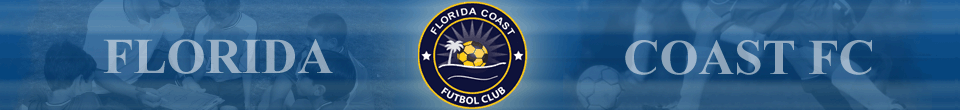 Dear Prospective Sponsor,The purpose of this letter is to introduce you to our organization. Florida Coast FC is a non-profit organization devoted to providing West Pasco’s youth with the opportunity to learn and participate in the game of soccer.  Soccer is one of the fastest growing youth sports in the country.  It offers an excellent venue for our youth to learn teamwork, sportsmanship, and leadership.At Florida Coast FC, we believe in keeping the registration fee as low as possible to make it affordable for everyone.  Therefore, we rely on volunteers and support from the community in order to provide the best opportunities for our youth.  Our sponsors help cover the cost of equipment and operating expenses.  Some of these costs include training sessions and participation in tournaments, which aid in player development.  Occasionally, sponsors also help provide funding in order to allow children of needy families, who can’t afford the fees, to participate and excel in the game of soccerYour donation to our organization is tax deductible under 170 of the IRS Code (501(c)(3)). It also offers your business the opportunity to become part of our family and assist in the growth and development of our youth, whom are the leaders and protectors of the future.  We also encourage everyone in our league to patronize our sponsors as much as possible.$50 - $249			Donation:			Advertisement on Florida Coast FC website for 1 year$250 - $499			Competitive Team Sponsorship:		You will receive a small thank you plaque, 3 x 4 banner displayed at our field, and your business info will be added to the club’s website.$500– up			Competitive Team Sponsorship:You will receive a team photo on a plaque, business name printed on the team’s practice shirts*, and a 4 x 6 banner will be placed on our playing field’s fence advertising your business, in addition your business info will be added to our club’s website.If you’re interested in supporting our organization, please make checks payable to Florida Coast FC and mail to:Florida Coast FC, PO Box 5253, Hudson FL, 34674.Please note the age group of the team you would like to donate towards or player’s name in the memo line to ensure correct placement.  Please include a contact person, phone number, email address, and return postal address to which your receipt will be mailed.  Florida Coast FC’s tax ID number is #59-2432995.For further information please contact Ashley Overbaugh, FCFC Treasurer.Email:  ashleyoverbaugh.fcfc@gmail.com Thank You for your support!www.FloridaCoastFC.com